2021 Shawnee District Fall Camporee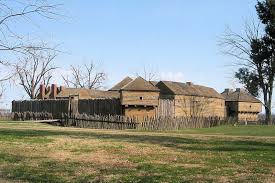 October 15-17th, 2021Fort Massac State Park in Metropolis, ILFor questions please contact Brett Farris at 573-979-1345 or bfarris100@yahoo.comOverview of the CampoutDuring the weekend, the Fort Massac Encampment will be occurring. This will create an opportunity for scouts to explore the world of the 18th century frontier; costuming, customs, primitive camping and related early frontier history and skills.Fees for the weekend are $10 until 10/8. After 10/8, the price changes to $12. The fees cover the camping fees in the park, an event patch, and porta-potties. Check in for the weekend will be on Friday evening from 4:00-8:00pm with Troop 2 (host troop). There will be an SPL/Leaders meeting on Friday evening at 9:00pm to go over the encampment schedule. The location for the meeting will be given when your unit checks in.Camping will be done in tents (you provide) not far from the Ohio River. Please note that a few leaders from various troops will be going to the park earlier than when most will be arriving to tape off an area large enough for the district. We ask that you PRE-REGISTER your unit as soon as possible so we can tape off an adequately sized area. Troops are ENCOURAGED to invite Webelos dens to camp with them. Webelos that are planning on camping will camp with a troop and that troop will also add them in with their registration paperwork and fees.The preferred attire for the weekend on both Saturday and Sunday is the field uniform (Class A). Since this weekend is a reenactment, period costume attire is also acceptable if scouts or leaders have any. Remember that there will be a lot of visitors to Fort Massac over the weekend and we want to stand out!Each unit is responsible for providing their own meals.Please note that this event is SUBJECT TO CHANGE due to the state of the Coronavirus pandemic as the event gets closer to occurring.All Cub Scouts camping must adhere to standard Cub Camping guidelines.Remember that the Scout oath and law should be followed throughout the weekend. As units depart on Sunday, please leave the campsite looking better than it was when you arrived. 





Schedule of EventsFriday Evening	The Encampment begins Friday evening with check-in with the host troop between 4:00pm and 8:00pm. The park gets VERY CONGESTED on Friday evening, and it may be impossible to drive into the camporee area later in the evening and on Saturday because they close off the fort area roads for reenactors only. This may make it impossible for you to get unit trailers and vehicles into the area, and may require you to walk in. Get there early! Although we have registered our attendance with Ft. Massac Park, our camping spots are NOT guaranteed. Adult leaders from a couple of troops will arrive early to try to save spots based on your advance registration, so preregistration is ESSENTIAL. There will be other groups using this site, so the earlier you can arrive on Friday, the better. Maps of the Encampment area showing our camping sites will be emailed to unit leaders. Quiet time is 11:00 pm.Saturday Your field uniform or period costume is appropriate attire all of Saturday. Remember that your costume should have a prominent display of BSA identification. There will be various activities at the fort usually beginning with flag raising ceremonies and continues throughout the day with fashion shows, puppet shows, music performances, fife and drum corps reviews, canoe races on the Ohio, crafts and games, bagpipe and drum reviews, mock battles and tactical demonstrations, and an evening flag retreat. There is also a food court that begins serving early with breakfast and throughout the day with many and varied treats and entrees. The market offers demonstrations and period items, materials, leather and trade goods for sale throughout the day. Scouts may wish to bring some spending money to enjoy the food and purchase items at the market. Please note that some sale items are not appropriate Boy Scout purchases.SundayThere is an encampment worship service that occurs at the fort that all scouts are encouraged to attend. The field uniform is appropriate attire for worship. Many of the activities that occurred on Saturday will also occur on Sunday and follow a similar schedule to Saturday. Units may depart on Sunday when they choose to after their campsites have been cleaned.
Registration Form2021 Fall CamporeeOctober 15-17, 2021Register online or in personhttps://www.scoutingevent.com/312-2021SHFallCamporee
Cost is $10 per Scout/Scouter. Fee increases to $12 after October 8.
Unit type and number:_______________________________________
Adult Contact: _____________________________________________	

Cell Phone #:_______________________________________________
Adult Contact Email: _______________________________________
Troop SPL at Camporee: _____________________________________
Total # of Scouts: ____________  Total # of Adults: _____________Make 1 check payable to GSLAC BSA Ritter Service Center3000 Gordonville RoadCape Girardeau, MO 63703Income Account Code (1.6801.624.20)